天泽集团2020年招聘高层次人才明细表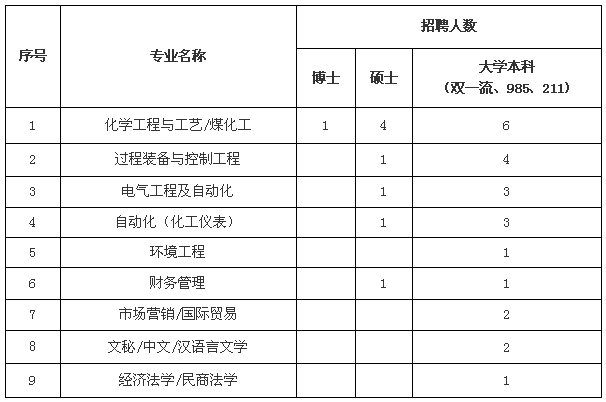 